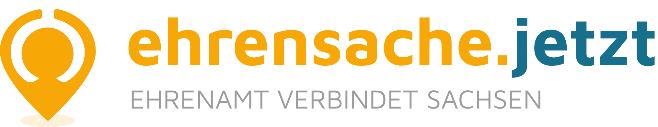 Pressemitteilung vom November 2023Ehrenamt suchen – Ehrenamt finden im Landkreis MeißenWer sich ehrenamtlich engagiert, gestaltet die Gesellschaft aktiv mit. Man bringt sich dort ein, wo es einem wichtig ist. Egal ob im Naturschutz, beim Sport oder im Museum –  Ehrenamt ist vielfältig und eine bereichernde Freizeitaktivität.Wo aber kann ich mich einbringen? Gibt es eine aktuelle Übersicht von Einsatzstellen in der Region? Und wie finden wir für unseren Verein weitere engagierte Menschen?Genau bei diesen Fragen setzt die Ehrenamtsplattform www.ehrensache.jetzt an. Hier können gemeinnützige Organisationen kostenfrei Inserate schalten, wenn sie Freiwillige suchen. Und wer sich engagieren möchte, erhält einen Überblick über aktuelle Einsatzstellen in der Umgebung. Ehrensache.jetzt ist seit 2021 im Landkreis Meißen online und hat schon viele Ehrenamtliche vermitteln können.Zum Informieren und Stöbern nutzen Sie am besten den regionalen Einstieg auf die Plattform unter www.lkmeißen.ehrensache.jetzt. Als Ansprechpartner für den Landkreis steht Alexander Weiß telefonisch unter 0151/54881732 oder per Mail an weiss@buergerstiftung-dresden.de zur Verfügung.Die "Digitale Ehrenamtsplattform für Sachsen" ist ein Projekt der Bürgerstiftung Dresden und wird gefördert durch das Sächsische Staatsministerium für Soziales und Gesellschaftlichen Zusammenhalt. Es wird finanziert mit Steuermitteln auf Grundlage des vom Sächsischen Landtag beschlossenen Haushalts.-----------------Fotos/Grafiken: Bürgerstiftung Dresden